NUBE HIBRIDA¿Qué es una nube híbrida?Una nube híbrida es un entorno informático que combina una nube pública y una nube privada al permitir que los datos y las aplicaciones se compartan entre ellos. Cuando la demanda de procesamiento y computación fluctúa, la computación en nube híbrida brinda a las empresas la capacidad de escalar sin problemas su infraestructura local hasta la nube pública para manejar cualquier desbordamiento, sin que los centros de datos de terceros accedan a la totalidad de sus datos. Las organizaciones obtienen la flexibilidad y el poder informático de la nube pública para tareas informáticas básicas y no sensibles, al tiempo que mantienen las aplicaciones y los datos críticos de la empresa en las instalaciones, de forma segura detrás de un firewall de la empresa.El uso de una nube híbrida no solo permite a las empresas escalar los recursos informáticos, sino que también elimina la necesidad de realizar grandes gastos de capital para manejar los picos de demanda a corto plazo, así como cuando la empresa necesita liberar recursos locales para datos o aplicaciones más confidenciales. Las compañías pagarán solo por los recursos que usan temporalmente en lugar de tener que comprar, programar y mantener recursos y equipos adicionales que podrían permanecer inactivos durante largos períodos de tiempo. La computación híbrida en la nube es una plataforma de "lo mejor de todos los mundos posibles", que ofrece todos los beneficios de la computación en la nube (flexibilidad, escalabilidad y rentabilidad) con el menor riesgo posible de exposición de datos. Lea más sobre las capacidades de nube híbrida y cómo comenzar a utilizar Azure.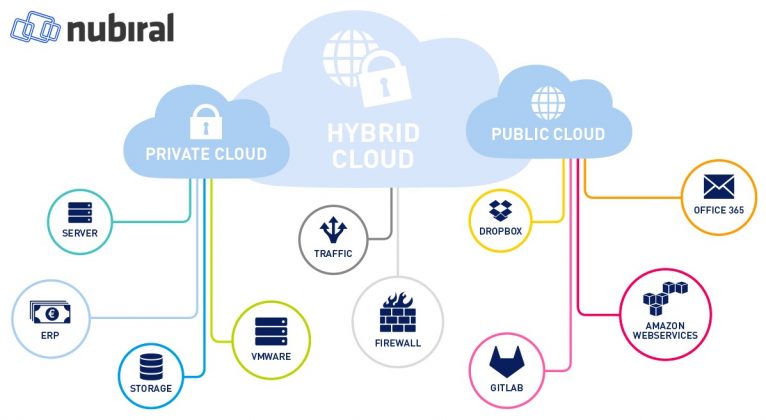 